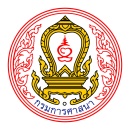 โครงการชุมชนคุณธรรมขับเคลื่อนด้วยพลังบวรของ วัด/ศาสนสถาน....................................................วงเงินงบประมาณ ๑๒,๐๐๐ บาท-----------------------------๑. แผนงานงบประมาณ : ยุทธศาสตร์ส่งเสริมระเบียบวินัย คุณธรรม และจริยธรรม๒. ผลผลิต : การส่งเสริมระเบียบวินัย คุณธรรม และจริยธรรม๓. สอดคล้องนโยบายรัฐบาล : นโยบายที่ ๔ การศึกษาและเรียนรู้ การทำนุ บำรุง ศาสนา ศิลปะและวัฒนธรรม๔. หน่วยงานที่รับผิดชอบ : ............................................................................................... ๕. หลักการและเหตุผล	.........................................................................................................................................................................................................................................................................................................................................................................................................................................................................................................................................................................................................................................................................................................................................................................................................................................................................................๖. วัตถุประสงค์๖.๑ เพื่อส่งเสริมให้ชุมชนคุณธรรมเป็นศูนย์กลางในการส่งเสริมการเรียนรู้ด้านหลักธรรมทางศาสนา หลักปรัชญาของเศรษฐกิจพอเพียง ประเพณี วิถีวัฒนธรรมไทยที่ดีงาม และนำไปปรับใช้ในการพัฒนาคุณภาพชีวิตได้อย่างเหมาะสมสอดคล้องกับสภาพเศรษฐกิจและสังคมไทยในปัจจุบัน๖.๒ เพื่อส่งเสริมให้วัด ศาสนสถาน ชุมชน และสถานศึกษา เป็นกลไกสำคัญในการส่งเสริมด้านคุณธรรม จริยธรรมให้แก่เด็ก เยาวชนและประชาชนทั่วไป๖.๓ เพื่อให้เด็ก เยาวชนและประชาชนทั่วไปที่เข้าร่วมกิจกรรมได้น้อมนำหลักปรัชญาของเศรษฐกิจพอเพียงและนำหลักธรรมทางศาสนา มาปรับใช้ในการพัฒนาจิตใจอย่างมีเหตุมีผลในการดำรงชีวิต๗. เป้าหมาย/สถานที่ดำเนินการ 	๗.๑ ด้านคุณภาพ	ประชาชนกลุ่มเป้าหมายได้รับการเสริมสร้างภูมิคุ้มกันทางสังคม ร้อยละ ๗๐๗.๒ ด้านปริมาณ๑) จำนวนผู้เข้าร่วมกิจกรรม ………………. คน๒) จำนวนวัด/ชุมชน/โรงเรียน จำนวน ๓ - ๕ แห่ง ที่เข้าร่วมกิจกรรม............................................................................................................................................................................................................................................................................................................................................................๗.๓ สถานที่ดำเนินการ ...............................................................................๘. ระยะเวลาดำเนินการมกราคม - กันยายน ๒๕๖๒- ๒ -๙.  ขั้นตอนการดำเนินงาน๑๐. รายละเอียดการใช้งบประมาณ๑๑. แหล่งที่มาของงบประมาณ  ๑๑.๑ จากกรมการศาสนา			จำนวน ............................... บาท๑๑.๒ จากการบริจาคทั่วไป (ถ้ามี)  		จำนวน ............................... บาท๑๑.๓ จากการอุดนุนของหน่วยงานอื่นๆ (ถ้ามี)  	จำนวน ............................... บาท๑๒. ผู้รับผิดชอบโครงการฯ /ทีมวิทยากรกระบวนการที่ปรึกษา :๑. ชื่อ.................................................	ตำแหน่ง........................	ที่ปรึกษา๒. ชื่อ.................................................	ตำแหน่ง........................	ที่ปรึกษา๓. ชื่อ.................................................	ตำแหน่ง........................	ที่ปรึกษา๔. ชื่อ.................................................	ตำแหน่ง........................	ที่ปรึกษา- ๓ -ผู้ดำเนินงาน  :	  ๑. ชื่อ.................................................	ตำแหน่ง......................	ประธาน	  ๒. ชื่อ.................................................	ตำแหน่ง......................	กรรมการ	  ๓. ชื่อ.................................................	ตำแหน่ง......................	กรรมการ	  ๔. ชื่อ.................................................	ตำแหน่ง......................	กรรมการ	  ๕. ชื่อ.................................................	ตำแหน่ง......................	กรรมการ	  ๖. ชื่อ.................................................	ตำแหน่ง......................	เลขานุการและกรรมการ  ๗. ชื่อ.................................................	ตำแหน่ง......................	ผู้ช่วยเลขานุการและกรรมการ  ๘. ชื่อ.................................................	ตำแหน่ง......................	ผู้ช่วยเลขานุการและกรรมการ๑๓. ผลสัมฤทธิ์โครงการผลผลิต  จำนวนเด็ก เยาวชน และประชาชน ที่เข้าร่วมกิจกรรม จำนวน ....................... คนผลลัพธ์  เด็ก เยาวชน และประชาชน ยึดมั่นในหลักธรรมทางศาสนา น้อมนำหลักปรัชญาของเศรษฐกิจพอเพียง และร่วมสืบสานประเพณี วิถีวัฒนธรรมไทยที่ดีงาม ร้อยละ ๗๐๑๔. ตัวชี้วัดความสำเร็จของโครงการ- ๔ -๑๕. การประเมินผล ๑๖. ผลที่คาดว่าจะได้รับ	๑๖.๑ ชุมชนคุณธรรมเป็นศูนย์กลางในการส่งเสริมการเรียนรู้ด้านหลักธรรมทางศาสนา หลักปรัชญาของเศรษฐกิจพอเพียง ประเพณี วิถีวัฒนธรรมไทยที่ดีงามและนำไปปรับใช้ในการพัฒนาคุณภาพชีวิตได้อย่างเหมาะสมสอดคล้องกับสภาพเศรษฐกิจและสังคมไทยในปัจจุบัน๑๖.๒ วัด ศาสนสถาน ชุมชน และสถานศึกษา เป็นกลไกสำคัญในการส่งเสริมด้านคุณธรรม จริยธรรมให้แก่เด็ก เยาวชนและประชาชนทั่วไป๑๖.๓ เด็ก เยาวชนและประชาชนทั่วไปที่เข้าร่วมกิจกรรมได้น้อมนำหลักปรัชญาของเศรษฐกิจพอเพียงและนำหลักธรรมทางศาสนา มาปรับใช้ในการพัฒนาจิตใจอย่างมีเหตุมีผลในการดำรงชีวิตผู้เสนอโครงการ...........................................................(...........................................................)เจ้าอาวาสวัด/ผู้นำศาสนสถาน...............................................แผนปฏิบัติการของวัด/ศาสนสถาน.....................................จังหวัด....................................  โครงการชุมชนคุณธรรมขับเคลื่อนด้วยพลังบวร ประจำปีงบประมาณ ๒๕๖๒ชื่อเจ้าอาวาส/ผู้นำศาสนสถาน....................................................................................................สถานที่ตั้งของวัด/ศาสนสถาน เลขที่...........................................ตำบล.................................อำเภอ..................................จังหวัด.............................................หลักการและเหตุผล.......................................................................................................................................................................................................................................................................................................................................................................................................................................................................................................................................................................................................................................................................................................................................................................................................................................................................................................................................................................................................................................................................................................................................................ความมุ่งหมายของศาสนสถานที่เข้าร่วมโครงการชุมชนคุณธรรมขับเคลื่อนด้วยพลังบวร๔.๑................................................................................................................................................................................................................................................................................	๔.๒................................................................................................................................................................................................................................................................................๔.๓................................................................................................................................................................................................................................................................................จำนวนกิจกรรมที่จะดำเนินการในปี ๒๕๖๒		จำนวน…..........กิจกรรม	มีผู้รับผิดชอบ	รวม..................คนจำนวนงบประมาณที่ใช้ดำเนินการในปี ๒๕๖๒	เป็นเงินรวมทั้งสิ้น..................................บาท	ขอรับการสนับสนุนจำนวน..............กิจกรรม	เป็นเงินจำนวน...........................บาทเป้าหมาย	มีจำนวนผู้เข้าร่วมกิจกรรมรวมทุกกิจกรรม  กำหนดไว้เดือนละ..........................คน	ตลอดระยะเวลาดำเนินงานโครงการมีจำนวน .........................คน มีจำนวนผู้เข้าร่วมกิจกรรมในลักษณะมาเป็นครอบครัว จำนวน.......................... ครอบครัวระยะเวลาดำเนินการ	เดือนมกราคม - กันยายน ๒๕๖๒	รวมระยะเวลา  ๙  เดือนผลที่คาดว่าจะได้รับจากการดำเนินโครงการต่างๆ ตามแผนปฏิบัติการของศาสนสถาน๙.๑................................................................................................................................................................................................................................................................................	๙.๒................................................................................................................................................................................................................................................................................	๙.๓................................................................................................................................................................................................................................................................................	๙.๔................................................................................................................................................................................................................................................................................- ๒ -รายละเอียดของแผนงานและโครงการที่จะดำเนินการในปี ๒๕๖๒ มีตัวอย่างแผนและโครงการ  ดังนี้- ๓ -- ๔ -- ๕ -- ๖ -ลงชื่อ.................................................................ผู้เสนอโครงการ     (………………………………….………………………)ตำแหน่ง ผู้นำศาสนสถาน..........................................................วันที่..................เดือน............................พ.ศ. ๒๕๖๒ลงชื่อ.................................................................ผู้อนุมัติโครงการ     (………………………………….………………………)ตำแหน่ง วัฒนธรรมจังหวัด.........................................................ที่รายละเอียดกิจกรรมที่ดำเนินการตามขั้นตอนระยะเวลาผู้รับผิดชอบโครงการ๑แต่งตั้งคณะทำงานขับเคลื่อนการดำเนินงานโครงการ ๒ประชุมจัดทำแผนการดำเนินงาน๓ดำเนินงานตามแผนงานโครงการ๔กำกับ ติดตามประเมินผลการดำเนินงานขับเคลื่อนชุมชนคุณธรรม๕รายงานผลการดำเนินงานที่รายละเอียดโครงการจำนวนจำนวนที่รายละเอียดโครงการโครงการบาท๑งบประมาณดำเนินการจำแนกเป็นรายยุทธศาสตร์๑) สร้างค่านิยมและจิตสำนึกคุณธรรมจริยธรรมภายใต้หลักธรรมทางศาสนา๒) น้อมนำปรัชญาของเศรษฐกิจพอเพียงพัฒนาคุณภาพชีวิต๓) นำทุนทางวัฒนธรรมเสริมสร้างคุณค่าทางสังคมและมูลค่าเพิ่มทางเศรษฐกิจแก่ชุมชน๔) การขยายผลและการพัฒนาเครือข่ายชุมชนคุณธรรม๒ค่าบริหารจัดการโครงการ  - ติดตามประเมินผลและสรุปผลการดำเนินงานรวมที่ปัจจัยหลักแห่งความสำเร็จตัวชี้วัดผลการดำเนินงานเป้าหมายที่คาดว่าจะได้รับ (%)๑เด็ก เยาวชน และประชาชน ได้เข้าร่วมกิจกรรมส่งเสริมการเรียนรู้หลักธรรมทางศาสนา กิจกรรมน้อมนำหลักปรัชญาของเศรษฐกิจพอเพียง และกิจกรรมสืบสานประเพณี วิถีวัฒนธรรมไทยที่ดีงาม จำนวนเด็ก เยาวชน และประชาชน ที่เข้าร่วมกิจกรรมจำนวน ................. คน๒เด็ก เยาวชน และประชาชน ยึดมั่นในหลักธรรมทางศาสนา น้อมนำหลักปรัชญาของเศรษฐกิจพอเพียง และร่วมสืบสานประเพณี วิถีวัฒนธรรมไทยที่ดีงาม ร้อยละของการประพฤติปฏิบัติตามหลักธรรมทางศาสนา หลักปรัชญาของเศรษฐกิจพอเพียงและการร่วมสืบสานประเพณี วิถีวัฒนธรรมไทยที่ดีงามร้อยละ ๗๐ที่ตัวชี้วัดความสำเร็จวิธีวัดและประเมินผลเครื่องมือที่ใช้ประเมินผล๑ความก้าวหน้าการดำเนินงาน๑. การรายงานผลความก้าวหน้าการดำเนินงาน๑. แบบรายงานผลความก้าวหน้าการดำเนินงาน๒ผลสัมฤทธิ์ของการดำเนินงาน๑. การรายงานสรุปผลการดำเนินงาน๒. การประเมินผลโดยใช้แบบประเมินที่กรมการศาสนากำหนด๑. แบบสรุปผลการดำเนินงาน๒. แบบประเมินโครงการของกรมการศาสนาโครงการที่ดำเนินการวัตถุประสงค์ของโครงการผู้รับผิดชอบโครงการระยะเวลาดำเนินการเป้าหมายงบประมาณที่ใช้ระยะเวลาดำเนินการ ประจำปีงบประมาณ ๒๕๖๒ระยะเวลาดำเนินการ ประจำปีงบประมาณ ๒๕๖๒ระยะเวลาดำเนินการ ประจำปีงบประมาณ ๒๕๖๒ระยะเวลาดำเนินการ ประจำปีงบประมาณ ๒๕๖๒ระยะเวลาดำเนินการ ประจำปีงบประมาณ ๒๕๖๒ระยะเวลาดำเนินการ ประจำปีงบประมาณ ๒๕๖๒ระยะเวลาดำเนินการ ประจำปีงบประมาณ ๒๕๖๒ระยะเวลาดำเนินการ ประจำปีงบประมาณ ๒๕๖๒ระยะเวลาดำเนินการ ประจำปีงบประมาณ ๒๕๖๒ระยะเวลาดำเนินการ ประจำปีงบประมาณ ๒๕๖๒ระยะเวลาดำเนินการ ประจำปีงบประมาณ ๒๕๖๒ระยะเวลาดำเนินการ ประจำปีงบประมาณ ๒๕๖๒โครงการที่ดำเนินการวัตถุประสงค์ของโครงการผู้รับผิดชอบโครงการระยะเวลาดำเนินการเชิงปริมาณงบประมาณที่ใช้ไตรมาส ๑ไตรมาส ๑ไตรมาส ๑ไตรมาส ๒ไตรมาส ๒ไตรมาส ๒ไตรมาส ๓ไตรมาส ๓ไตรมาส ๓ไตรมาส ๔ไตรมาส ๔ไตรมาส ๔โครงการที่ดำเนินการวัตถุประสงค์ของโครงการผู้รับผิดชอบโครงการระยะเวลาดำเนินการเชิงคุณภาพงบประมาณที่ใช้ตคพยธคมคกพมีคเมยพคมิยกคสคกยยุทธศาสตร์ที่ ๑ สร้างค่านิยมและจิตสำนึกคุณธรรมจริยธรรมภายใต้หลักธรรมทางศาสนายุทธศาสตร์ที่ ๑ สร้างค่านิยมและจิตสำนึกคุณธรรมจริยธรรมภายใต้หลักธรรมทางศาสนายุทธศาสตร์ที่ ๑ สร้างค่านิยมและจิตสำนึกคุณธรรมจริยธรรมภายใต้หลักธรรมทางศาสนายุทธศาสตร์ที่ ๑ สร้างค่านิยมและจิตสำนึกคุณธรรมจริยธรรมภายใต้หลักธรรมทางศาสนายุทธศาสตร์ที่ ๑ สร้างค่านิยมและจิตสำนึกคุณธรรมจริยธรรมภายใต้หลักธรรมทางศาสนายุทธศาสตร์ที่ ๑ สร้างค่านิยมและจิตสำนึกคุณธรรมจริยธรรมภายใต้หลักธรรมทางศาสนายุทธศาสตร์ที่ ๑ สร้างค่านิยมและจิตสำนึกคุณธรรมจริยธรรมภายใต้หลักธรรมทางศาสนายุทธศาสตร์ที่ ๑ สร้างค่านิยมและจิตสำนึกคุณธรรมจริยธรรมภายใต้หลักธรรมทางศาสนายุทธศาสตร์ที่ ๑ สร้างค่านิยมและจิตสำนึกคุณธรรมจริยธรรมภายใต้หลักธรรมทางศาสนายุทธศาสตร์ที่ ๑ สร้างค่านิยมและจิตสำนึกคุณธรรมจริยธรรมภายใต้หลักธรรมทางศาสนายุทธศาสตร์ที่ ๑ สร้างค่านิยมและจิตสำนึกคุณธรรมจริยธรรมภายใต้หลักธรรมทางศาสนายุทธศาสตร์ที่ ๑ สร้างค่านิยมและจิตสำนึกคุณธรรมจริยธรรมภายใต้หลักธรรมทางศาสนายุทธศาสตร์ที่ ๑ สร้างค่านิยมและจิตสำนึกคุณธรรมจริยธรรมภายใต้หลักธรรมทางศาสนายุทธศาสตร์ที่ ๑ สร้างค่านิยมและจิตสำนึกคุณธรรมจริยธรรมภายใต้หลักธรรมทางศาสนายุทธศาสตร์ที่ ๑ สร้างค่านิยมและจิตสำนึกคุณธรรมจริยธรรมภายใต้หลักธรรมทางศาสนายุทธศาสตร์ที่ ๑ สร้างค่านิยมและจิตสำนึกคุณธรรมจริยธรรมภายใต้หลักธรรมทางศาสนายุทธศาสตร์ที่ ๑ สร้างค่านิยมและจิตสำนึกคุณธรรมจริยธรรมภายใต้หลักธรรมทางศาสนายุทธศาสตร์ที่ ๑ สร้างค่านิยมและจิตสำนึกคุณธรรมจริยธรรมภายใต้หลักธรรมทางศาสนา โครงการที่ ๑.......... โครงการที่ ๒.......... โครงการที่ ๓.......... โครงการที่ ๔..........โครงการที่ดำเนินการวัตถุประสงค์ของโครงการผู้รับผิดชอบโครงการระยะเวลาดำเนินการเป้าหมายงบประมาณที่ใช้ระยะเวลาดำเนินการ ประจำปีงบประมาณ ๒๕๖๒ระยะเวลาดำเนินการ ประจำปีงบประมาณ ๒๕๖๒ระยะเวลาดำเนินการ ประจำปีงบประมาณ ๒๕๖๒ระยะเวลาดำเนินการ ประจำปีงบประมาณ ๒๕๖๒ระยะเวลาดำเนินการ ประจำปีงบประมาณ ๒๕๖๒ระยะเวลาดำเนินการ ประจำปีงบประมาณ ๒๕๖๒ระยะเวลาดำเนินการ ประจำปีงบประมาณ ๒๕๖๒ระยะเวลาดำเนินการ ประจำปีงบประมาณ ๒๕๖๒ระยะเวลาดำเนินการ ประจำปีงบประมาณ ๒๕๖๒ระยะเวลาดำเนินการ ประจำปีงบประมาณ ๒๕๖๒ระยะเวลาดำเนินการ ประจำปีงบประมาณ ๒๕๖๒ระยะเวลาดำเนินการ ประจำปีงบประมาณ ๒๕๖๒โครงการที่ดำเนินการวัตถุประสงค์ของโครงการผู้รับผิดชอบโครงการระยะเวลาดำเนินการเชิงปริมาณงบประมาณที่ใช้ไตรมาส ๑ไตรมาส ๑ไตรมาส ๑ไตรมาส ๒ไตรมาส ๒ไตรมาส ๒ไตรมาส ๓ไตรมาส ๓ไตรมาส ๓ไตรมาส ๔ไตรมาส ๔ไตรมาส ๔โครงการที่ดำเนินการวัตถุประสงค์ของโครงการผู้รับผิดชอบโครงการระยะเวลาดำเนินการเชิงคุณภาพงบประมาณที่ใช้ตคพยธคมคกพมีคเมยพคมิยกคสคกยยุทธศาสตร์ที่ ๒ น้อมนำปรัชญาของเศรษฐกิจพอเพียงพัฒนาคุณภาพชีวิตยุทธศาสตร์ที่ ๒ น้อมนำปรัชญาของเศรษฐกิจพอเพียงพัฒนาคุณภาพชีวิตยุทธศาสตร์ที่ ๒ น้อมนำปรัชญาของเศรษฐกิจพอเพียงพัฒนาคุณภาพชีวิตยุทธศาสตร์ที่ ๒ น้อมนำปรัชญาของเศรษฐกิจพอเพียงพัฒนาคุณภาพชีวิตยุทธศาสตร์ที่ ๒ น้อมนำปรัชญาของเศรษฐกิจพอเพียงพัฒนาคุณภาพชีวิตยุทธศาสตร์ที่ ๒ น้อมนำปรัชญาของเศรษฐกิจพอเพียงพัฒนาคุณภาพชีวิตยุทธศาสตร์ที่ ๒ น้อมนำปรัชญาของเศรษฐกิจพอเพียงพัฒนาคุณภาพชีวิตยุทธศาสตร์ที่ ๒ น้อมนำปรัชญาของเศรษฐกิจพอเพียงพัฒนาคุณภาพชีวิตยุทธศาสตร์ที่ ๒ น้อมนำปรัชญาของเศรษฐกิจพอเพียงพัฒนาคุณภาพชีวิตยุทธศาสตร์ที่ ๒ น้อมนำปรัชญาของเศรษฐกิจพอเพียงพัฒนาคุณภาพชีวิตยุทธศาสตร์ที่ ๒ น้อมนำปรัชญาของเศรษฐกิจพอเพียงพัฒนาคุณภาพชีวิตยุทธศาสตร์ที่ ๒ น้อมนำปรัชญาของเศรษฐกิจพอเพียงพัฒนาคุณภาพชีวิตยุทธศาสตร์ที่ ๒ น้อมนำปรัชญาของเศรษฐกิจพอเพียงพัฒนาคุณภาพชีวิตยุทธศาสตร์ที่ ๒ น้อมนำปรัชญาของเศรษฐกิจพอเพียงพัฒนาคุณภาพชีวิตยุทธศาสตร์ที่ ๒ น้อมนำปรัชญาของเศรษฐกิจพอเพียงพัฒนาคุณภาพชีวิตยุทธศาสตร์ที่ ๒ น้อมนำปรัชญาของเศรษฐกิจพอเพียงพัฒนาคุณภาพชีวิตยุทธศาสตร์ที่ ๒ น้อมนำปรัชญาของเศรษฐกิจพอเพียงพัฒนาคุณภาพชีวิตยุทธศาสตร์ที่ ๒ น้อมนำปรัชญาของเศรษฐกิจพอเพียงพัฒนาคุณภาพชีวิต โครงการที่ ๑.......... โครงการที่ ๒.......... โครงการที่ ๓.......... โครงการที่ ๔..........โครงการที่ดำเนินการวัตถุประสงค์ของโครงการผู้รับผิดชอบโครงการระยะเวลาดำเนินการเป้าหมายงบประมาณที่ใช้ระยะเวลาดำเนินการ ประจำปีงบประมาณ ๒๕๖๒ระยะเวลาดำเนินการ ประจำปีงบประมาณ ๒๕๖๒ระยะเวลาดำเนินการ ประจำปีงบประมาณ ๒๕๖๒ระยะเวลาดำเนินการ ประจำปีงบประมาณ ๒๕๖๒ระยะเวลาดำเนินการ ประจำปีงบประมาณ ๒๕๖๒ระยะเวลาดำเนินการ ประจำปีงบประมาณ ๒๕๖๒ระยะเวลาดำเนินการ ประจำปีงบประมาณ ๒๕๖๒ระยะเวลาดำเนินการ ประจำปีงบประมาณ ๒๕๖๒ระยะเวลาดำเนินการ ประจำปีงบประมาณ ๒๕๖๒ระยะเวลาดำเนินการ ประจำปีงบประมาณ ๒๕๖๒ระยะเวลาดำเนินการ ประจำปีงบประมาณ ๒๕๖๒ระยะเวลาดำเนินการ ประจำปีงบประมาณ ๒๕๖๒โครงการที่ดำเนินการวัตถุประสงค์ของโครงการผู้รับผิดชอบโครงการระยะเวลาดำเนินการเชิงปริมาณงบประมาณที่ใช้ไตรมาส ๑ไตรมาส ๑ไตรมาส ๑ไตรมาส ๒ไตรมาส ๒ไตรมาส ๒ไตรมาส ๓ไตรมาส ๓ไตรมาส ๓ไตรมาส ๔ไตรมาส ๔ไตรมาส ๔โครงการที่ดำเนินการวัตถุประสงค์ของโครงการผู้รับผิดชอบโครงการระยะเวลาดำเนินการเชิงคุณภาพงบประมาณที่ใช้ตคพยธคมคกพมีคเมยพคมิยกคสคกยยุทธศาสตร์ที่ ๓ นำทุนทางวัฒนธรรมเสริมสร้างคุณค่าทางสังคมและมูลค่าเพิ่มทางเศรษฐกิจแก่ชุมชนยุทธศาสตร์ที่ ๓ นำทุนทางวัฒนธรรมเสริมสร้างคุณค่าทางสังคมและมูลค่าเพิ่มทางเศรษฐกิจแก่ชุมชนยุทธศาสตร์ที่ ๓ นำทุนทางวัฒนธรรมเสริมสร้างคุณค่าทางสังคมและมูลค่าเพิ่มทางเศรษฐกิจแก่ชุมชนยุทธศาสตร์ที่ ๓ นำทุนทางวัฒนธรรมเสริมสร้างคุณค่าทางสังคมและมูลค่าเพิ่มทางเศรษฐกิจแก่ชุมชนยุทธศาสตร์ที่ ๓ นำทุนทางวัฒนธรรมเสริมสร้างคุณค่าทางสังคมและมูลค่าเพิ่มทางเศรษฐกิจแก่ชุมชนยุทธศาสตร์ที่ ๓ นำทุนทางวัฒนธรรมเสริมสร้างคุณค่าทางสังคมและมูลค่าเพิ่มทางเศรษฐกิจแก่ชุมชนยุทธศาสตร์ที่ ๓ นำทุนทางวัฒนธรรมเสริมสร้างคุณค่าทางสังคมและมูลค่าเพิ่มทางเศรษฐกิจแก่ชุมชนยุทธศาสตร์ที่ ๓ นำทุนทางวัฒนธรรมเสริมสร้างคุณค่าทางสังคมและมูลค่าเพิ่มทางเศรษฐกิจแก่ชุมชนยุทธศาสตร์ที่ ๓ นำทุนทางวัฒนธรรมเสริมสร้างคุณค่าทางสังคมและมูลค่าเพิ่มทางเศรษฐกิจแก่ชุมชนยุทธศาสตร์ที่ ๓ นำทุนทางวัฒนธรรมเสริมสร้างคุณค่าทางสังคมและมูลค่าเพิ่มทางเศรษฐกิจแก่ชุมชนยุทธศาสตร์ที่ ๓ นำทุนทางวัฒนธรรมเสริมสร้างคุณค่าทางสังคมและมูลค่าเพิ่มทางเศรษฐกิจแก่ชุมชนยุทธศาสตร์ที่ ๓ นำทุนทางวัฒนธรรมเสริมสร้างคุณค่าทางสังคมและมูลค่าเพิ่มทางเศรษฐกิจแก่ชุมชนยุทธศาสตร์ที่ ๓ นำทุนทางวัฒนธรรมเสริมสร้างคุณค่าทางสังคมและมูลค่าเพิ่มทางเศรษฐกิจแก่ชุมชนยุทธศาสตร์ที่ ๓ นำทุนทางวัฒนธรรมเสริมสร้างคุณค่าทางสังคมและมูลค่าเพิ่มทางเศรษฐกิจแก่ชุมชนยุทธศาสตร์ที่ ๓ นำทุนทางวัฒนธรรมเสริมสร้างคุณค่าทางสังคมและมูลค่าเพิ่มทางเศรษฐกิจแก่ชุมชนยุทธศาสตร์ที่ ๓ นำทุนทางวัฒนธรรมเสริมสร้างคุณค่าทางสังคมและมูลค่าเพิ่มทางเศรษฐกิจแก่ชุมชนยุทธศาสตร์ที่ ๓ นำทุนทางวัฒนธรรมเสริมสร้างคุณค่าทางสังคมและมูลค่าเพิ่มทางเศรษฐกิจแก่ชุมชนยุทธศาสตร์ที่ ๓ นำทุนทางวัฒนธรรมเสริมสร้างคุณค่าทางสังคมและมูลค่าเพิ่มทางเศรษฐกิจแก่ชุมชน โครงการที่ ๑.......... โครงการที่ ๒.......... โครงการที่ ๓.......... โครงการที่ ๔..........โครงการที่ดำเนินการวัตถุประสงค์ของโครงการผู้รับผิดชอบโครงการระยะเวลาดำเนินการเป้าหมายงบประมาณที่ใช้ระยะเวลาดำเนินการ ประจำปีงบประมาณ ๒๕๖๒ระยะเวลาดำเนินการ ประจำปีงบประมาณ ๒๕๖๒ระยะเวลาดำเนินการ ประจำปีงบประมาณ ๒๕๖๒ระยะเวลาดำเนินการ ประจำปีงบประมาณ ๒๕๖๒ระยะเวลาดำเนินการ ประจำปีงบประมาณ ๒๕๖๒ระยะเวลาดำเนินการ ประจำปีงบประมาณ ๒๕๖๒ระยะเวลาดำเนินการ ประจำปีงบประมาณ ๒๕๖๒ระยะเวลาดำเนินการ ประจำปีงบประมาณ ๒๕๖๒ระยะเวลาดำเนินการ ประจำปีงบประมาณ ๒๕๖๒ระยะเวลาดำเนินการ ประจำปีงบประมาณ ๒๕๖๒ระยะเวลาดำเนินการ ประจำปีงบประมาณ ๒๕๖๒ระยะเวลาดำเนินการ ประจำปีงบประมาณ ๒๕๖๒โครงการที่ดำเนินการวัตถุประสงค์ของโครงการผู้รับผิดชอบโครงการระยะเวลาดำเนินการเชิงปริมาณงบประมาณที่ใช้ไตรมาส ๑ไตรมาส ๑ไตรมาส ๑ไตรมาส ๒ไตรมาส ๒ไตรมาส ๒ไตรมาส ๓ไตรมาส ๓ไตรมาส ๓ไตรมาส ๔ไตรมาส ๔ไตรมาส ๔โครงการที่ดำเนินการวัตถุประสงค์ของโครงการผู้รับผิดชอบโครงการระยะเวลาดำเนินการเชิงคุณภาพงบประมาณที่ใช้ตคพยธคมคกพมีคเมยพคมิยกคสคกยยุทธศาสตร์ที่ ๔ การขยายผลและการพัฒนาเครือข่ายชุมชนคุณธรรมยุทธศาสตร์ที่ ๔ การขยายผลและการพัฒนาเครือข่ายชุมชนคุณธรรมยุทธศาสตร์ที่ ๔ การขยายผลและการพัฒนาเครือข่ายชุมชนคุณธรรมยุทธศาสตร์ที่ ๔ การขยายผลและการพัฒนาเครือข่ายชุมชนคุณธรรมยุทธศาสตร์ที่ ๔ การขยายผลและการพัฒนาเครือข่ายชุมชนคุณธรรมยุทธศาสตร์ที่ ๔ การขยายผลและการพัฒนาเครือข่ายชุมชนคุณธรรมยุทธศาสตร์ที่ ๔ การขยายผลและการพัฒนาเครือข่ายชุมชนคุณธรรมยุทธศาสตร์ที่ ๔ การขยายผลและการพัฒนาเครือข่ายชุมชนคุณธรรมยุทธศาสตร์ที่ ๔ การขยายผลและการพัฒนาเครือข่ายชุมชนคุณธรรมยุทธศาสตร์ที่ ๔ การขยายผลและการพัฒนาเครือข่ายชุมชนคุณธรรมยุทธศาสตร์ที่ ๔ การขยายผลและการพัฒนาเครือข่ายชุมชนคุณธรรมยุทธศาสตร์ที่ ๔ การขยายผลและการพัฒนาเครือข่ายชุมชนคุณธรรมยุทธศาสตร์ที่ ๔ การขยายผลและการพัฒนาเครือข่ายชุมชนคุณธรรมยุทธศาสตร์ที่ ๔ การขยายผลและการพัฒนาเครือข่ายชุมชนคุณธรรมยุทธศาสตร์ที่ ๔ การขยายผลและการพัฒนาเครือข่ายชุมชนคุณธรรมยุทธศาสตร์ที่ ๔ การขยายผลและการพัฒนาเครือข่ายชุมชนคุณธรรมยุทธศาสตร์ที่ ๔ การขยายผลและการพัฒนาเครือข่ายชุมชนคุณธรรมยุทธศาสตร์ที่ ๔ การขยายผลและการพัฒนาเครือข่ายชุมชนคุณธรรม โครงการที่ ๑.......... โครงการที่ ๒.......... โครงการที่ ๓.......... โครงการที่ ๔..........รวม